Medienkommentar 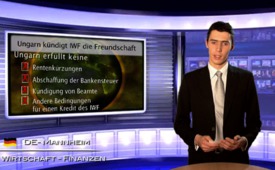 Ungarn kündigt IWF die Freundschaft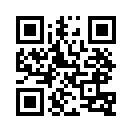 Das Verhältnis zwischen Ungarns Premierminister Viktor Orbán und dem IWF (Internationaler Währungsfonds) ist schon seit längerer Zeit angespannt.Das Verhältnis zwischen Ungarns Premierminister Viktor Orbán und dem IWF (Internationaler Währungsfonds) ist schon seit längerer Zeit angespannt. Das bewegte Orbán dazu, dieser Institution nun offiziell
die „Freundschaft zu kündigen“ und ihre harten Kreditvergabebestimmungen als unwürdig abzulehnen 
Per Videobotschaft – auf der Facebook-Seite der Regierung – verkündete Orbán, dass 
Ungarn weder Rentenkürzungen noch die Abschaffung der Bankensteuer, noch eine Kündigung von Beamten, noch andere Bedingungen für einen Kredit des IWF über 15 Milliarden Euro erfüllen werde. „Diese Liste enthält nur Dinge, die nicht im Interesse Ungarns sind“, sagte Orbán und deklarierte sie als eine „Liste des Schreckens”. Um dem entgegenzusteuern, will er einen 300 Milliarden Forint (ca. eine Milliarde Euro) schweren Plan durchsetzen, um Arbeitsplätze zu retten. Wann handeln auch unsere Politiker endlich im Interesse ihres Volkes?von me.Quellen:http://pravdatvcom.wordpress.com/2012/09/13/ungarn-wirft-monsanto-und-den-iwf-raus/Das könnte Sie auch interessieren:#IWF - www.kla.tv/IWF

#Medienkommentar - www.kla.tv/MedienkommentareKla.TV – Die anderen Nachrichten ... frei – unabhängig – unzensiert ...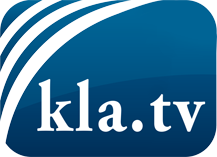 was die Medien nicht verschweigen sollten ...wenig Gehörtes vom Volk, für das Volk ...tägliche News ab 19:45 Uhr auf www.kla.tvDranbleiben lohnt sich!Kostenloses Abonnement mit wöchentlichen News per E-Mail erhalten Sie unter: www.kla.tv/aboSicherheitshinweis:Gegenstimmen werden leider immer weiter zensiert und unterdrückt. Solange wir nicht gemäß den Interessen und Ideologien der Systempresse berichten, müssen wir jederzeit damit rechnen, dass Vorwände gesucht werden, um Kla.TV zu sperren oder zu schaden.Vernetzen Sie sich darum heute noch internetunabhängig!
Klicken Sie hier: www.kla.tv/vernetzungLizenz:    Creative Commons-Lizenz mit Namensnennung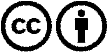 Verbreitung und Wiederaufbereitung ist mit Namensnennung erwünscht! Das Material darf jedoch nicht aus dem Kontext gerissen präsentiert werden. Mit öffentlichen Geldern (GEZ, Serafe, GIS, ...) finanzierte Institutionen ist die Verwendung ohne Rückfrage untersagt. Verstöße können strafrechtlich verfolgt werden.